Withdrawn Tabulation Tool  Statistical NoticeThis questionnaire seeking views on planned changes to the Tabulation Tool has now closed. We are analysing the feedback and our response will be published on GOV.UK when it is available.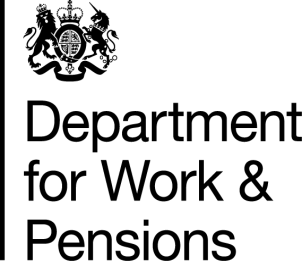 24th June 2016ContentsSummary	4How to Respond	5Confidentiality & Data Protection	5The Proposals	6Questions (Found in Annex B)	8What happens next?	9Annex A: Tabulation Tool	10Annex B: Questions	12Tabulation ToolThe Department for Work and Pensions’ Tabulation Tool is a website that allows users to customise and download Official Statistics on a range of benefits.   This document sets out our plans to stop updating the DWP Tabulation Tool and seeks views from users.Issued:  24th June 2016This consultation ran from 24 June 2016 to 22 July 2016.This questionnaire seeking views on planned changes to the Tabulation Tool has now closed. We are analysing the feedback and our response will be published on GOV.UK when it is available.SummaryThe Department for Work and Pensions releases Official Statistics on the Gov.UK website.  The people who use our statistics might want to read about the trends or want to download detailed data.  We release different formats so everyone can get what they need.The Tabulation Tool is a website that lets people make their own tables and download them. It contains Official Statistics on a range of our benefits. It is updated every quarter.We are going to stop updating the Tabulation Tool and move our statistics onto Stat-Xplore. This is a new website that is more flexible and efficient for us to run.We would like you to tell us what data you use now on the Tabulation Tool and what you use it for. This will help us to decide what are the most important things to move to Stat-Xplore. For statistics that aren’t used very much, we will make them available in spreadsheets on www.gov.uk We will publish a list of what we’re planning to do. If we decide to stop publishing a certain benefit altogether, we’ll say that in our response.  The Tabulation Tool is available on the internet at:https://www.gov.uk/government/collections/dwp-statistics-tabulation-toolHow to tell us what you useWhen responding, please say whether you use the Tabulation Tool for our own needs or as part of your job or as an organisation. If you are responding on behalf of an organisation, please say who the organisation represents. We’ve put a list of interest groups on the questionnaire for you to pick from.This questionnaire seeking views on planned changes to the Tabulation Tool has now closed. We are analysing the feedback and our response will be published on GOV.UK when it is available.The questionnaire was available until 22nd July 2016.Confidentiality & Data ProtectionInformation provided in response to this statistical notice, including personal information, maybe subject to publication or release to other parties or to disclosure in accordance with the access to information regimes (these are primarily the Freedom of Information Act 2000(FOIA) and the Data Protection Act 1998 (DPA)   If you want information, including personal data that you provide to be treated as confidential, please be aware that, under the FOIA, there is a statutory Code of Practice with which public authorities must comply and which deals, amongst other things, with obligations of confidence.It would be helpful if you could explain to us why you regard the information you have provided as confidential. If we receive a request for disclosure of the information we will take full account of your explanation, but we cannot give an assurance that confidentiality can be maintained in all circumstances. The ProposalsThe Department for Work and Pensions releases Official Statistics on the Gov.UK website.  The people who use our statistics might want to read about the trends or want to download detailed data.  We release different formats so everyone can get what they need.The current formats are:Statistical Release document This is a written paper telling readers about the results and giving some context about what the numbers mean.Tabulation Tool This is a website where you can make your own table and download it as html.Stat-Xplore This is a website where you can make your own table and download it as xlsx, xls, csv, zip or xml. You can filter and order your tables, create new breakdowns and save your tables so you can use them again. You can create interactive charts or share via social networking tools.  Stat-Xplore also includes the ability to query data via an Open Data API which allows you to freely harness Stat-Xplore data in your own applications.NOMISThis is a website that is the home of the Office for National Statistics’ Labour Market statistics. You can filter and order your tables, create new breakdowns and download data as xlsx, xls, html, tsv, csv or a map. NOMIS also has an API.Tables In spreadsheets on the gov.uk website.We will stop updating the Tabulation Tool, because it is not as powerful or flexible as Stat-Xplore. Almost everything on the Tabulation Tool is also on NOMIS and we will keep updating NOMIS.In November 2016 we will stop updating the Tabulation Tool but it will still be on the internet with old data until March 2017. The latest data available in the Tabulation Tool will be at May 2016.    The Quarterly Statistical Summary First Release will still be updated.  We would like you to tell us what data you use now on the Tabulation Tool and what you use it for. This will help us to decide what to move to Stat-Xplore.We’ve already done analysis on the number of people who use each table and written a prioritised list of what we plan to do. We’d like you to tell us if we’ve missed anything. Because some benefits are being replaced by Universal Credit, the statistics won’t be updated for much longer so they won’t be at the top of the priority list.If statistics aren’t used very much we won’t put them into Stat-Xplore but we will make them available in spreadsheets on www.gov.ukNOMIS can be accessed at: https://www.nomisweb.co.uk/Default.asp Stat-Xplore can be accessed at: https://stat-xplore.dwp.gov.uk/In summary:We will stop the Tabulation Tool;Some of this data will move into Stat-Xplore;Much of the Tabulation Tool data is also held on the NOMIS website; If it’s not on NOMIS we will publish the most important tables as spreadsheets on gov.uk;What you tell us you use in the Tabulation Tool will help us to prioritise what’s most important to you, our users.The statistics that are already in Stat-Xplore are:Universal Credit; Personal Independence Payments;Housing Benefit;Benefit Cap;Jobseeker’s Allowance and Employment and Allowance Sanctions and National Insurance number allocations to adult overseas nationals entering the UKWork ProgrammeThese statistics are available through NOMIS:Work and Pensions Longitudinal Study 100% and 5% sample dataWorking Age Client Group (WACG)Income Support (IS)Incapacity Benefit/Severe Disablement Benefit (IB/SDA)Jobseekers Allowance (JSA)Pension Credit (PC)State Pension Work and Pensions Longitudinal Study 100% data onlyEmployment and Support Allowance (ESA)Carer’s Allowance (CA) – In Payment Disability Living Allowance (DLA) – All Entitled Cases5% sample onlyAttendance Allowance – In PaymentDisability Living Allowance (DLA) – In PaymentOur plans so farWe plan to move this data into Stat-Xplore first:  Disability Living Allowance, including a breakdown of cases that are in payment or entitled but not in payment;Attendance Allowance, including a breakdown of cases that are in payment or entitled but not in payment;Employment and Support Allowance;Pension Credit;Carer’s Allowance.We decided on this order by looking at what tables are used most on the Tabulation Tool.Telling us what you useBelow there are questions about you and how you use the Tabulation Tool. Please send us your answers in an email or by letter.When responding, please say whether you use the Tabulation Tool for our own needs or as part of your job or as an organisation. If you are responding on behalf of an organisation, please say who the organisation represents. We’ve put a list of interest groups on the consultation form for you to pick from.What happens next?Once we’ve read all of your responses we’ll make a plan and publish it on gov.uk. We’ll include a summary of the responses and an explanation of how we decided what to prioritise.The Tabulation Tool will not be updated after November 2016 date.QuestionsThe Code of Practice on Access to Government Information means we would have to make available individual responses if we are asked to.The closing date for completing this questionnaire is 22nd July. You and Your OrganisationName:Organisation (if applicable):Job Title (if applicable): Address:E-mail:Telephone Number:Please tick a box from a list of options that best describes you as a respondent:Tabulation Tool UsageQuestion 1 Which version(s) of the Tabulation tool do you regularly use?Question 2How often do you or your organisation use the Tabulation Tool?Question 3Why do you use it? Please give us information about exactly what you do so we can understand your needs.Question 4The following information is currently available on the Tabulation Tool but is not available on NOMIS. Which of the following are absolutely essential to the work you do? Which do you use regularly but aren’t essential?* From October 2008, Employment & Support Allowance (ESA) replaced Incapacity Benefit (IB).  Severe Disablement Allowance was replaced in April 2001.Question 5What will the effect be on you and your organisation when we stop the Tabulation Tool and you have to get data from another place? Comments:Question 6For those benefits not available on NOMIS what would help you manage any effect of stopping the Tabulation Tool?Comments:Question 7Do you use any of the 1-click tables that are provided alongside the Tabulation tool? If so, please list the tables you use below.Question 8Are there any specific breakdowns which are essential for you that are not on NOMIS? Comments:Question 9Are there any specific benefit breakdowns that would be beneficial that are not on NOMIS? Comments:Migration to Stat-XploreQuestion 10 We are going to put these benefits into Stat-Xplore first. Disability Living Allowance, including a breakdown of cases that are in payment or entitled but not in payment;Attendance Allowance, including a breakdown of cases that are in payment or entitled but not in payment;Employment and Support Allowance;Pension Credit;Carer’s Allowance.We’ve looked at user analysis and what is not on NOMIS to help us choose these.Are there any specific variables in the Tabulation Tool which are essential for you, that you would want to use in Stat-Xplore?Comments:Question 11 Do you have any other comments?Comments:Thank you for taking the time to let us have your views. We do not intend to acknowledge receipt of individual responses unless you tick the box below. Please acknowledge this reply We carry out our research on many different topics and consultations. As your views are valuable to us, would it be okay if we were to contact you again from time to time either for research or to send through consultation documents? Yes           NoAcademicBusiness representative organisation/trade bodyCentral GovernmentCharity or social enterpriseIndividualLegal representativeLocal GovernmentLarge business (over 250 staff)Medium business (50 to 250 staff)Small business (10 to 49 staff)Micro business (up to 9 staff)Other (please describe)VersionWhich benefits? 5% Sample dataWPLS 100% dataBenefit flows – OnBenefit flows – OffFrequencyPlease give more informationVery Frequently (12 + times a year)Frequently (between 4 -11 times a year)Infrequently (2-3 times a year)OnceNeverAdditional CommentsPlease give more informationTo monitor specific targets To provide background informationTo inform policy papersTo inform researchOther (please specify)Caseload100% data100% data5% data5% dataCaseloadEssentialRegularEssentialRegularAll Age Client GroupPension Age Client GroupCarer’s Allowance - All Entitled Cases5% data is not available5% data is not availableAttendance Allowance – In Payment5% data is available in NOMIS5% data is available in NOMISAttendance Allowance – All Entitled CasesDisability Living Allowance – In payment5% data is available in NOMIS5% data is available in NOMISBereavement BenefitWidows Allowance Benefit FlowsEssentialRegularIncome SupportPension CreditState PensionEmployment and Support AllowanceBereavement Benefit/Widows Benefit CombinedIncapacity Benefit/Severe Disablement Allowance*